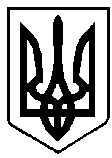 ВАРАСЬКА МІСЬКА РАДАВИКОНАВЧИЙ КОМІТЕТВАРАСЬКОЇ МІСЬКОЇ РАДИР І Ш Е Н Н Я09.01.2023								№3-РВ-23Про комісію з питань техногенно-екологічної безпеки та надзвичайних ситуацій Вараської міської територіальної громади	З метою вдосконалення роботи з питань техногенно-екологічної безпеки і надзвичайних ситуацій, координації та контролю на місцевому рівні комплексу робіт і заходів у цій сфері та враховуючи кадрові зміни, що відбулися у складі виконавчого комітету Вараської міської ради та на підприємствах, установах, організаціях Вараської міської територіальної громади, відповідно до пункту 21 частини другої статті 19 Кодексу цивільного захисту України, постанов Кабінету Міністрів України від 26 січня 2015 року № 18 «Про Державну комісію з питань техногенно-екологічної безпеки та надзвичайних ситуацій», від 17 червня 2015 року №409 «Про затвердження Типового положення про регіональну та місцеву комісію з питань техногенно-екологічної безпеки та надзвичайних ситуацій», керуючись підпунктом 6  пункту «б» частини першої статті  33 Закону України «Про місцеве самоврядування в Україні», виконавчий комітет Вараської міської радиВ И Р І Ш И В:Затвердити Положення про комісію з питань техногенно-екологічної безпеки та надзвичайних ситуацій Вараської міської територіальної громади №1440-П-10 (додаток 1). Затвердити посадовий склад комісії з питань техногенно-екологічної безпеки та надзвичайних ситуацій Вараської міської територіальної громади №1440-КО-01 згідно з додатком 2.Визнати такими, що втратили чинність рішення виконавчого комітету Вараської міської ради:від 21.12.2020 №298 «Про комісію з питань техногенно-екологічної безпеки та надзвичайних ситуацій Вараської міської територіальної громади»;від 22.02.2022 №33-РВ-22 «Про внесення змін до рішення виконавчого комітету від 21.12.2020 №298 «Про комісію з питань техногенно-екологічної безпеки та надзвичайних ситуацій Вараської міської територіальної громади».Контроль за виконанням рішення покласти на міського голову.	Перший заступник міського голови			Павло ПАВЛИШИН						